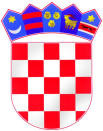 REPUBLIKA HRVATSKASISAČKO-MOSLAVAČKA ŽUPANIJA OSNOVNA ŠKOLA MLADOSTLEKENIK, ZAGREBAČKA 25BOIB: 07713188570 KLASA: 112-02/24-01/05URBROJ: 2176-24-01-24-4Lekenik, 18.3.2024. Temeljem članka 107. Zakona o odgoju i obrazovanju u osnovnoj i srednjoj školi (NN 87/08, 86/09, 92/10, 105/10, 90/11, 5/12, 16/12, 86/12, 126/12, 94/13, 152/14, 07/17, 68/18., 98/19., 64/20., 151/22, 156/23.) i članka 7. Pravilnika o načinu i postupku zapošljavanja u Osnovnoj školi Mladost, Lekenik (u daljnjem tekstu: Pravilnik)ravnatelj Osnovne škole Mladost, Zagrebačka 25 B, 44272 Lekenik, objavljuje NATJEČAJza zasnivanje radnog odnosaI. Učitelj/–ica matematike, 1 izvršitelj/-ica, na neodređeno nepuno radno vrijeme, 8 sati ukupnog tjednog radnog vremenaNa natječaj se mogu javiti muške i ženske osobe u skladu sa Zakonom o ravnopravnosti spolova (NN br. 82/08., 69/07.)UVJETI: Opći uvjeti sukladno općim propisima o radu, kandidati moraju ispunjavati i posebne uvjete Prema čl. 105. i čl. 106. Zakona o odgoju i obrazovanju u osnovnoj i srednjoj školi (NN 87/08, 86/09, 92/10, 105/10, 90/11, 5/12, 16/12, 86/12, 126/12, 94/13, 152/14, 07/17, 68/18., 98/19., 64/20., 151/22., 156/23.) i Pravilniku o odgovarajućoj vrsti obrazovanja učitelja i stručnih suradnika u osnovnoj školi (NN/ 6/19., 75/20.).U prijavi na natječaj (vlastoručno potpisanoj)  navodi se adresa, e-mail adresa i kontakt kandidata na koju će se dostaviti obavijest o datumu i vremenu procjene odnosno testiranja.Uz prijavu na natječaj potrebno je priložiti:1. životopis 2. diplomu, odnosno dokaz o stečenoj stručnoj spremi 3. dokaz o državljanstvu 4. uvjerenje da nije pod istragom i da se protiv kandidata/-kinje ne vodi kazneni postupak glede  zapreka za zasnivanje radnog odnosa iz članku 106. Zakona o odgoju i obrazovanju u osnovnoj i srednjoj školi ne starije od 30 dana od dana raspisivanja natječaja 5. elektronički zapis ili potvrdu o podacima evidentiranim u matičnoj evidenciji Hrvatskog zavoda za mirovinsko osiguranje.Navedene isprave odnosno prilozi dostavljaju se u neovjerenoj preslici.Prije sklapanja ugovora o radu odabrani/-a kandidat/-kinja dužan/-a je sve navedene priloge dostaviti u izvorniku ili u preslici ovjerenoj od strane javnog bilježnika sukladno zakonu o javnom bilježništvu ( NN 78/93, 29/94, 162/98, 16/07, 75/09., 120/16.).Osobe koje se pozivaju na pravo prednosti sukladno članku 102. Zakona o hrvatskim braniteljima iz Domovinskog rata i članovima njihovih obitelji (NN 121/17., 98/19., 84/21.), članku 48.f. Zakona o zaštiti vojnih i civilnih invalida rata (''NN'' broj 33/92, 77/92, 27/93., 58/93, 2/94, 76/94, 108/95, 108/96, 82/01, 103/03, 148/13., 98/19.), članku 9. Zakona o profesionalnoj rehabilitaciji i zapošljavanju osoba s invaliditetom (''NN'' br. 157/13, 152/14., 39/18., 32/20.) te članku 48 Zakona o civilnim stradalnicima iz Domovinskog rata („NN“ broj 84/21) dužne su u prijavi na javni natječaj pozvati se na to pravo i uz prijavu priložiti svu propisanu dokumentaciju prema posebnom zakonu a imaju prednost u odnosu na ostale kandidate samo pod jednakim uvjetima.Osobe koje ostvaruju pravo prednosti pri zapošljavanju u skladu s člankom 102. Zakona o hrvatskim braniteljima iz Domovinskog rata i članovima njihovih obitelji  (NN broj 121/17, 98/19, 84/21) uz prijavu na natječaj dužne su priložiti i dokaze propisane člankom 103. stavak 1. Zakona o hrvatskim braniteljima iz Domovinskog rata i članovima njihovih obitelji.Poveznica na internetsku stranicu Ministarstva hrvatskih branitelja s popisom dokaza potrebnih za ostvarivanje prava prednosti:https://www.zakon.hr/z/973/Zakon-o-hrvatskim-braniteljima-iz-Domovinskog-rata-i-%C4%8Dlanovima-njihovih-obitelji-Osobe koje ostvaruju pravo prednosti pri zapošljavanju u skladu članka 48. Zakona o civilnim stradalnicima iz Domovinskog rata (NN 84/21) uz prijavu na natječaj dužne su u prijavi na natječaj pozvati se na to pravo i uz prijavu dostaviti i dokaze iz stavka 1. članka 49Zakona o civilnim stradalnicima iz Domovinskog rata.Poveznica na internetsku stranicu Ministarstva hrvatskih branitelja s popisom dokaza potrebnih za ostvarivanje prava prednosti:https://www.zakon.hr/z/2851/Zakon-o-civilnim-stradalnicima-iz-Domovinskog-rataKandidat/-kinja koji/-a je pravodobno dostavio/-la potpunu prijavu sa svim prilozima odnosno ispravama i ispunjava uvjete natječaja dužan/-a je pristupiti procjeni odnosno testiranju prema odredbama Pravilnika o postupku zapošljavanja te procjeni i vrednovanju kandidata za zapošljavanje- http://www.os-mladost-lekenik.skole.hr/upload/os-mladost-lekenik/images/static3/1098/attachment/PRAVILNIK_O_ZAPOSLJAVANJU_2019..docxU prijavi na natječaj molimo kandidate da naznače e-mail adresu i kontakt broja na koje će biti dostavljena obavijest o datumu i vremenu procijene, odnosno testiranja.Kandidat/-kinja prijavom na natječaj daje privolu za obradu osobnih podataka navedenih u svim dostavljenim prilozima odnosno ispravama za potrebe provedbe natječajnog postupka sukladno važećim propisima o zaštiti osobnih podataka.Rok za podnošenje prijave n natječaj je osam (8) dana od dana objave natječaja na mrežnoj stranici i oglasnoj ploči Hrvatskog zavoda za zapošljavanje te mrežnoj stranici i oglasnoj ploči Osnovne škole Mladost.Natječaj je otvoren od 19.3 2024. do 26.3.2024.Prijave na natječaj dostavljaju se neposredno ili poštom na adresu:Osnovna škola Mladost, Zagrebačka 25B, 44272 Lekenik, s naznakom " za natječaj “ Nepravodobne i nepotpune prijave neće se razmatrati,Natječajna dokumentacija se ne vraća.Kandidat/-kinja prijavljen/-na na natječaj bit će obaviješten/-na putem mrežne stranice školske ustanove najkasnije u roku od osam dana od dana sklapanja ugovora o radu s odabranim/-om kandidatom/-kinjom. http://www.os-mladost-lekenik.skole.hr/objava_natje_aja_za_radna_mjesta                                                                                                                      Ravnatelj škole:                                                                                                               v.r. Igor Rožić, prof.